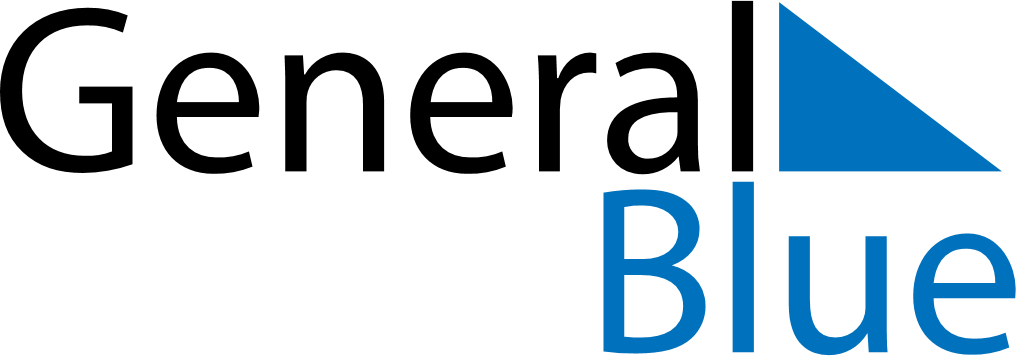 2024 – Q1Iceland  2024 – Q1Iceland  2024 – Q1Iceland  2024 – Q1Iceland  2024 – Q1Iceland  JanuaryJanuaryJanuaryJanuaryJanuaryJanuaryJanuarySUNMONTUEWEDTHUFRISAT12345678910111213141516171819202122232425262728293031FebruaryFebruaryFebruaryFebruaryFebruaryFebruaryFebruarySUNMONTUEWEDTHUFRISAT1234567891011121314151617181920212223242526272829MarchMarchMarchMarchMarchMarchMarchSUNMONTUEWEDTHUFRISAT12345678910111213141516171819202122232425262728293031Jan 1: New Year’s DayMar 29: Good FridayJan 6: EpiphanyMar 31: Easter SundayJan 19: BóndadagurFeb 12: BolludagurFeb 13: SprengidagurFeb 14: Ash WednesdayFeb 18: Woman’s DayMar 24: Palm SundayMar 28: Maundy Thursday